                ОТКРЫТЫЕ ДЕТСКИЕ СОРЕВНОВАНИЯ 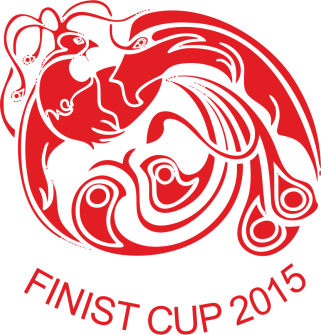             ПО ФИГУРНОМУ КАТАНИЮ НА КОНЬКАХ                                                          Москва, 23-24 мая 2015                                                 РАСПИСАНИЕ 23 мая 201511:15        Открытие соревнований11:15 – 12:15  Юный фигурист, девочки 2009 год рождения и младше12:15 – 13:35 Юный фигурист, девочки 2008 год рождения13:35 – 14:00  Юный фигурист, мальчики 2008 год рождения и младше                           Юный фигурист, мальчики 2007 год рождения и старше14:00 – 14:20  Юный фигурист, девочки 2007 год рождения и старше                           Подготовка льдаНаграждение победителей и призеров Юный фигурист14:45 – 17:00  3 юношеский разряд, девочки 2007 год рождения и младше                           Подготовка льдаНаграждение победителей и призеров  3 юн, девочки 2007 и младше17:15 – 18:30  3 юношеский разряд, девочки 2006 год рождения и старше18:30 – 18:55  3 юношеский разряд, мальчики 2007 год рождения и младше                           3 юношеский разряд, мальчики 2006 год рождения и старшеОкончание соревнований в 19:30Награждение победителей и призеров  3 юношеский разрядВозможны корректировки времени разминок в случае подачи новых заявок                                          ОТКРЫТЫЕ ДЕТСКИЕ СОРЕВНОВАНИЯ                                         ПО ФИГУРНОМУ КАТАНИЮ НА КОНЬКАХ                                                             Москва, 23-24 мая 2015                                              РАСПИСАНИЕ 24 мая11:30 – 12:05    2 юношеский разряд, девочки 2005 год рождения и старше12:05 – 14:35  2 юношеский разряд, девочки 2006 год рождения и младше14:35 – 14:45   2 юношеский разряд, мальчики 2005 год рождения и старше                           Подготовка льдаНаграждение победителей и призеров 2 юношеский разряд15:00 – 15:55    1 юношеский разряд, мальчики 2005 год рождения и младше                                 1 юношеский разряд, мальчики 2004 год рождения и старше15:55 – 17:00    1 юношеский разряд, девочки 2005 год рождения и младше17:00 – 17:30    1 юношеский разряд, девочки 2004 год рождения и старшеНаграждение победителей и призеров 1 юношеский разряд